Ref.No. P.Com/Acctts/PD arrears/Legal/ 24890 Dated: 26.07.2005CIRCULAR No. 7. Sub: Recovery of arrears of Permanently Disconnected consumers. Instructions have been issued for recovery of live arrears as well as P.D. arrears from time to time. Inspite of this, it is noticed that the live arrears as well as P.D. arrears are increasing day-by-day. The field officers have already been instructed vide Circular No.3 issued under No.P.Com/CRO/22-69 dated 2.7.2005 to submit the details of P.D. arrears in prescribed proforma. Now we are fixing the responsibility once again on the following officers to monitor and take action for recovery of P.D. arrears. It is now decided that the consumer will not be allowed to accumulate arrears for more than the Security Deposit amount. All the field officers are, therefore, requested to ensure that the prompt action to disconnect the supply of defaulting consumers is taken immediately and in case the consumer does not come forward for payment of arrears within one month of disconnection, then the immediate legal action such as filing of recovery suit should be initiated. In most of the cases, where the consumer does not desire to revive, the consumer disposes off his property before the recovery suit is decided. In the circumstances, even after obtaining a decree against the said consumer, recovery of our arrears becomes difficult. In fact, the field officers should take appropriate action to get the property of consumer attached. It is, therefore, once again directed that, during the pendency of the suit or even at the time of filing of the suit itself, necessary action be taken by filing required affidavit for attachment of property of the consumer worth equivalent to the claim of the MSEDCL. It is also noticed that decrees obtained are not properly executed for years together in spite of detailed instructions issued. Therefore, the sole purpose of filing of the recovery suit gets defeated. It is the responsibility of the concerned officer who has initiated the legal proceedings to ensure that the decree passed by the Court is executed effectively. Chief Engineer (Commercial)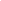 